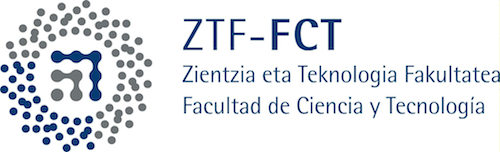 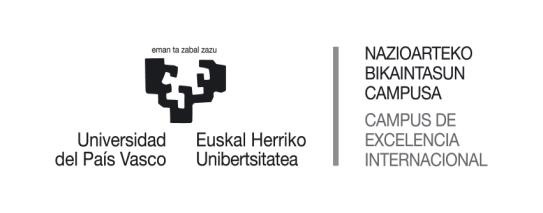 III. ERANSKINATUTOREAREN AZKEN BALORAZIO TXOSTENA ETA ZIURTAGIRIAI. DATU OROKORRAKII.  IKASLEAREN DATUAKIII. PRAKTIKETAKO PROGRAMAREN DESKRIBAPENAIV. EGINDAKO JARDUERA EDO ATAZEN ZERRENDA(Data eta tutorearen sinadura)Praktikaren izena:Tutorearen izen-deiturak:Erakunde laguntzailea:Begiralearen izen-deiturak:Ikaslearen izen-deiturak:Ikaslea matrikulatuta dagoen titulazioa:Ikasturtea:Ikasleak praktikak egin dituen erakundeko sailaren izena:Praktikaldiaren epealdia:Ordu kopurua, guztira:Egindako jarduera edo atazen deskribapenaLortutako ezagutza, trebetasun edo gaitasunak1.2.(…)EGINDAKO ATAZEN BALORAZIO ZEHATZA (Baloratu xehetasunez praktikako ataza bakoitzean egindako jarduerak, eta bakoitzaren emaitza edo ondorio nagusiak (Gehienez ere bi orri).Atazen zerrenda:1. 2.(…)